Муниципальное бюджетное дошкольное образовательное учрежениеДетский сад №12 «Журавлик»города Рубцовска Алтайского края658207, Алтайский край,  г. Рубцовск ул. Дзержинского, 9телефон: 5-93-33, 5-92-39, detcad12@mail.ruИНН 2209010357; ОГРН 1022200811731Всероссийский педагогический журнал «Современный урок»Всероссийский конкурс «Творческий воспитатель - 2023»Конспект педагогической арт-практики: «Необыкновенные прогулки солнечного лучика»Подготовила: Лукьянцева Юлия Андреевна, воспитатель высшей квалификационной категорииОбразовательная область: «Художественно- эстетическое развитие», «Познавательное развитие», Возрастная группа: первая младшая группаФорма работы: индивидуальнаяЦель: повысить уровень собственной компетенции о применении арт-практик в работе с детьми раннего возраста. Задачи:- приобщать к искусству и художественному творчеству детей раннего возраста;- знакомить детей раннего возраста с приемами нетрадиционных техник рисования и способами изображения; - формировать первичное представление ребенка о видах терапии: песочная, изотерапия, музыкальная;- развивать мелкую моторику рук, через применение нетрадиционной техники рисования – штамп;- формировать эстетическое отношение к окружающей действительности на основе ознакомления с нетрадиционными техниками рисования;- развивать цветовосприятие и зрительно-двигательную координацию;- развивать творческие способности, воображение, фантазию;- формировать индивидуальные, интеллектуальные, творческие способности через использование нетрадиционных техник и материалов в изобразительной деятельности;- развивать внимание, аккуратность, целеустремлённость, творческую самореализацию, положительный эмоциональный настрой;- воспитывать доброжелательное отношение, отзывчивость, усидчивость.Методы и приемы: Словесные: беседа, проблемная ситуация, вопросы.Наглядные: демонстрации, показ.Игровые: обыгрывание ситуаций.Практические: просьба, показ способа действий.Ресурсное обеспечение (оборудование): световой планшет с песком, гуашь желтого цвета, штампики из втулки для нетрадиционного рисования, салфетки, готовая аппликация с композицией «луг» на бумаге формата А4, сказочная мелодия их фильма «Три орешка для Золушки» (автором музыки - Карел Свобода).Ход занятияВводная часть.(Включается сказочная мелодия их фильма «Три орешка для Золушки»)Педагог начинает рассказывать ребенку свою сказку, изображая её на планшете с песком…- Мия, сегодня я хочу рассказать тебе одну очень интересную, волшебную сказку: «У нашего солнышка очень много лучей. И все они очень яркие, теплые и волшебные! И вот однажды, один из лучиков решил попутешествовать по всему миру и посмотреть, как обстоят дела у нашей природы. И первым делом, он заглянул на наш луг, чтобы посмотреть, наступила ли весна? Подросли - ли трава да цветы? Да! Трава подросла, но цветы еще не распустились и поэтому я предлагаю тебе нарисовать первые весенние цветы, как солнышко жёлтого цвета, одуванчики!».(в процессе рассказывания сказки, данный текст изображается на песке. Ребенок так же по желанию подключается к рисованию)Переход к практической части арт-практики.- Мия, а рисовать мы с тобой будем одуванчики не обычным способом! Не кисточкой, а вот таким штампиком. Но прежде, чем мы будем рисовать с тобой вдвоем, посмотри, как это буду делать я.- Я опускаю штампик в краску, после того как он намок я его прикладываю к нашим стебелькам, слегка надавливая, чтобы он оставил свой след, свой отпечаток.(На готовую аппликацию с изображением луга и стеблей растений наносится отпечаток, придающий вид весеннего цветка «одуванчика»)- Мия получился у меня одуванчик? (ответ ребенка)- Теперь твоя очередь украсить наш луг красивыми, яркими, солнечными одуванчиками. (Проговариваю в процессе все технические моменты работы со штампом, чтобы ребенок усвоил данную технику рисования отпечатком).- Посмотри сколько много у нас получилось красивых, ярких, солнечных одуванчиков. А это значит:Что, заглянул к нам на лужок,Лучик, солнышка дружок.Стало все вокруг цвести,Деревья, травы да цветы.Все вокруг он озаряет,Теплом солнца согревает.Вся природа ему рада,Да и людям всем отрада!Подведение итогов- Мия, какой чудесный лучик был сегодня у нас в гостях. Своим теплом и ярким светом всё вокруг он оживил. У нас и трава еще больше выросла и цветы распустились.- А что больше всего тебе сегодня понравилось? Тебе понравилось рисовать? (Ответ ребенка на вопросы)- Мия, мне тоже очень понравилось, как ты аккуратно и старательно украсила наш луг яркими желтыми одуванчиками, первыми весенними цветами. И солнечному лучику понравилось твое старание.- Ну а сейчас он отправляется дальше в свое кругосветное путешествие, чтобы пробуждать от зимнего сна всё живое. Посмотри он уже так высоко в небе и поэтому машет нам через окошко, словно говоря: «До свидания!». Давай и мы ему помашем в ответ. (Мелодия так же продолжает воспроизведение. Ребенок по желанию может продолжить рисование на световом планшете с песком, изображая рисунки по-своему замыслу).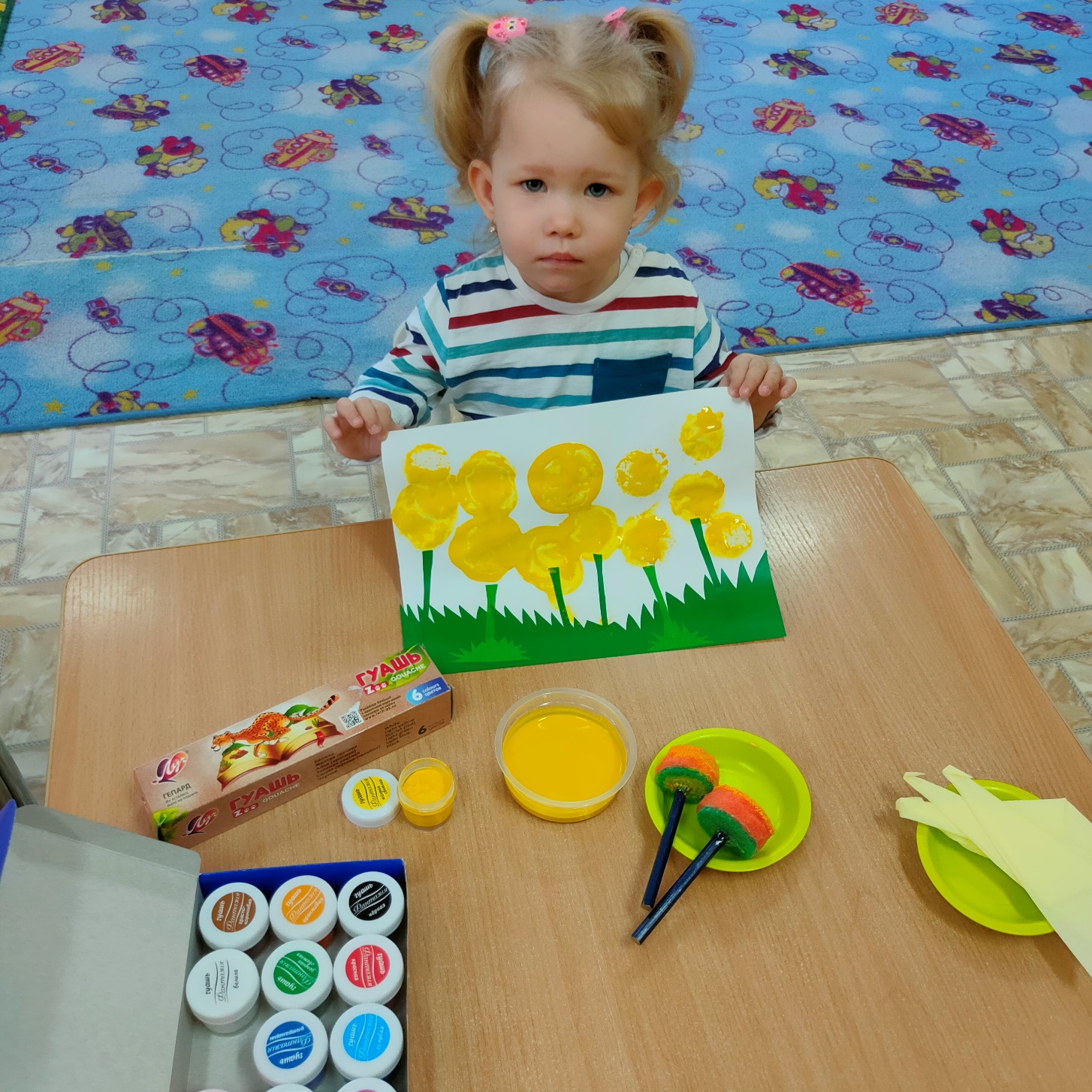 